Структурное подразделение «Детский сад №7 комбинированного вида»муниципального бюджетного дошкольного образовательного учреждения«Детский сад «Радуга» комбинированного вида» Рузаевского муниципального района Республики МордовияОбобщение инновационного педагогического опыта на тему: «Роль семьи в работе учителя-логопеда по преодолению дефектов речи ребёнка с ОНР».Подготовила учитель-логопед структурного подразделения«Детский сад № 7 комбинированного вида»Куракина Ольга АлександровнаВведениеТема: «Роль семьи в работе учителя-логопеда по преодолению дефектов речи ребёнка с ОНР».Сведения об автореКуракина Ольга АлександровнаДата рождения: 16. 05. 1967 г.;Образование – высшее, МГПИ им. М. Е. Евсевьева;Специальность по диплому – дефектология (олигофренопедагогика с дополнительной специальностью логопедия);Номер и дата выдачи диплома – ТВ №010121 от 11.07.1987 г.;Стаж педагогической работы по специальности –30 лет;Общий трудовой стаж –30 лет; В данной образовательной организации – 5 летНаличие квалификационной категории – высшая;Дата последней аттестации – 11.02.2015 г.Актуальность, проблема массовой практики, решаемая автором.1 января 2014 года был принят Федеральный государственный образовательный стандарт, где заложено пять основных направлений работы с детьми дошкольного возраста. Одно из них – речевое развитие детей. Этому направлению уделяется большое внимание в воспитании и обучении детей дошкольного возраста, так как в последнее время увеличивается количество детей, имеющих нарушения речи и чаще встречаются дети с задержкой речевого развития. Формирование речи в дошкольном возрасте является главным фактором нормального развития ребёнка, который впоследствии оказывает большое значение на успеваемость в школе. Для повышения эффективности в работе по преодолению ОНР у детей дошкольного возраста   необходимо привлекать   семью. Осознанное включение родителей в совместный с учителем–логопедом коррекционный процесс позволит значительно повысить эффективность совместной работы. Возникнет понимание того, что создание единого речевого пространства развития ребенка возможно при   условии тесного сотрудничества учителя-логопеда и родителей.	Основная идея опыта.Часто родители не в состоянии (по разным причинам) прийти на помощь своему ребенку в формировании правильного звукопроизношения и развития речи, так как не знакомы с методикой коррекционной работы или же не считают эти проблемы важными. Работая с дошкольниками, имеющими ОНР, понимаешь, что без участия родителей процесс формирования речевого развития у детей затрудняется: увеличиваются сроки постановки и автоматизации поставленных звуков, сложнее происходит процесс формирования лексико-грамматических категорий и подготовка детей к школе. Поэтому для повышения эффективности в работе по преодолению ОНР у детей дошкольного возраста возникла необходимость находить разнообразные и наиболее действенные формы работы с семьёй. Теоретическая база, опора на современные педагогические теории; заимствование новаторских систем или их элементов.В методической литературе всё чаще можно проследить тенденцию привлечения семьи к учебно-воспитательному процессу: - А.В.Козлова, Р.П.Дешеулина «Работа ДОУ с семьёй», - Т.Н.Доронова, Г.В.Глушкова, Т.И.Гризик и др. «Вместе с семьёй: пособие по взаимодействию дошкольных образовательных учреждений и родителей», - В.В.Докутович, Л.Е.Кыласова «Логопедическая служба дошкольного образовательного учреждения», - Т.Н.Доронова, Е.В.Соловьёва, «Дошкольные учреждения и семья».В своих работах педагоги и психологи делятся опытом взаимодействия с семьями воспитанников, дают полезные и практичные советы по работе с родителями, как правильно и наиболее эффективно вовлекать родителей в жизнь группы, описывают различные жизненные ситуации и способы выхода из них. Знакомство с данной литературой помогает логопеду заинтересовать родителей ребёнка в работе по преодолению нарушения речи. Новизна, творческие находки автора.	Современный ребёнок к 4-5 годам должен говорить связно, правильно излагать свои мысли, пересказывать сказки и небольшие рассказы, правильно произносить все звуки, легко воспроизводить многосложные слова и его словарный запас должен составлять от 4 до 5 тысяч слов.	Другая картина наблюдается у детей с ОНР. У таких детей нарушено формирование словарного запаса, грамматического строя, звукопроизношения. Отмечается нарушение формирования как смысловой, так и произносительной сторон речи. 	Поэтому, когда 5-летний ребёнок зачисляется в логопедическую группу, перед учителем-логопедом стоит трудная задача: за 2 года обучения преодолеть все недостатки речи. Одному логопеду справиться с этим очень сложно. Необходимо подключать к этому процессу всё окружение ребёнка дошкольника: воспитателей и конечно же родителей. Работа ведётся по всем направлениям, но особое место уделяется формированию правильного звукопроизношения. И чем раньше начнётся эта работа, тем лучше будет результат. Чем же могут помочь родители, ведь они не знакомы со спецификой логопедической работы? Ответ пришёл неожиданно, когда в 2017 году в детском саду был организован День открытых дверей для родителей воспитанников детского сада. Надо было для родителей воспитанников разного возраста показать работу логопеда в детском саду. А что может заинтересовать родителя3-летнего ребёнка и родителя 5-6 летнего ребёнка? Конечно же доступные и понятные способы устранения неправильного звукопроизношения! Отобрав основные артикуляционные упражнения, я сделала видео презентацию о том, как правильно и для чего необходимо с ребёнком в виде игры выполнять артикуляционные упражнения. Родителям в зале были розданы индивидуальные зеркала. Сначала я объясняла для чего и как необходимо делать это или иное упражнение, затем, параллельно с показом презентации, где ребёнок показывал упражнение, родители учились правильно, глядя в зеркало, выполнять артикуляционные упражнения. Коллективное обучение у родителей вызвало положительные эмоции. Все заинтересовались и с удовольствием выполняли, на первый взгляд, не сложные упражнения. 	С тех пор, помимо индивидуального показа, в начале учебного года провожу тренинг с родителями. Учу их правильно выполнять артикуляционные упражнения, для того, чтобы дома они могли контролировать правильность выполнения упражнений ребёнком. Коллективный тренинг не только повышает уровень знаний родителей приёмов коррекционной педагогики, но и сближает родителей группы, улучшает отношения родителей и ребёнка. Считаю этот вид взаимодействия с родителями достаточно действенным и эффективным. Ведь чем раньше ребёнок овладеет артикуляционной гимнастикой, тем быстрее сформируется правильное звукопроизношение. Технология опыта.В условиях ДОУ используются определённые формы работы с родителями: родительские собрания, консультации (индивидуальные и фронтальные), открытые занятия, информативные стенды, информация для родителей на сайте ДОУ, день открытых дверей и др..В начале учебного года составляется план работы с родителями на учебный год, где, по возможности, планируются все возможные формы работы.  (Ссылка на план работы с родителями).https://docviewer.yandex.ru/view/265195991/?*=UvzlZFvHIT%2BfczvNY6qZSSW7vKF7InVybCI6InlhLWJyb3dzZXI6Ly80RFQxdVhFUFJySlJYbFVGb2V3cnVDWFp1MUtOVUhGdThFZnlhYUpxRUlHRWNWMTRHc3ZtWDhFWmp0dUd1THZqSWVFNHBtdUlCSHBLTjR2T1JDMldZMXppc0NBTEMzZmQyeXhwWktyU0tRaUhLOFdCeXY4V28xOWRtUWlqS2ZaMElKQlZYVXprTUFiaDZtRFZBaDhERUE9PT9zaWduPXJxcTNsbU1mSmhUbjdteU45Ulp5N29WWHAwMkM2MV9lS2poUVZLRWV2UDQ9IiwidGl0bGUiOiI3ZGJjNjNhNjIyY2Q2ZmUwZDBkMTFkNmEzZDMyODkxZS5kb2N4Iiwibm9pZnJhbWUiOmZhbHNlLCJ1aWQiOiIyNjUxOTU5OTEiLCJ0cyI6MTU3MDYwMTIxMTcwOCwieXUiOiIzODYyNDE2MzExNTAyNzkzMDcyIn0%3D Родители детей с ОНР не осознают тяжесть речевого нарушения. Одни родители не слышат речевого дефекта, другие думают, что с возрастом всё пройдёт. С первого родительского собрания я, как учитель-логопед, стараюсь заинтересовать родителей, помочь осознать свою роль в работе по преодолению речевого дефекта своего ребёнка, показать перспективы совместной работы с логопедом и воспитателями группы. Знакомлю родителей с целями и задачами программы обучения и воспитания детей, расписанием занятий, режимом дня.  Знакомлю с понятием «общее недоразвитие речи», раскрываю особенности речевого нарушения, объясняю, какие трудности могут ожидать ребёнка, если не помочь исправить этот дефект. Можно привести несколько негативных примеров из опыта работы, не называя фамилий детей. После этого встаёт вопрос «Что же делать?». В беседе с родителями акцентирую внимание на то, что работа предстоит трудная и долгая, что без участия родителей в преодолении дефекта речи положительных результатов придётся ждать дольше. Стараюсь настроить родителей на то, что начинается серьёзная работа и что они могут в этом принять посильное участие, чем помогут своему ребёнку. Чем серьёзнее они отнесутся к обучению ребёнка в старшей и подготовительной логопедических группах, тем легче им будет в   учиться в школе. На собрании довожу до родителей результаты логопедического обследования детей, которое проводилось в начале месяца. Объясняю, что дефекты речи не всегда проходят сами собой и ребёнку нужна не только помощь логопеда, но всех взрослых членов семьи. В корректной форме прошу родителей без уважительной причины не пропускать занятия. Объясняю, почему этого нельзя делать. Настраиваю родителей на то, чтобы каждый день интересоваться у ребёнка какие занятия были, о чём говорили на занятиях, отвечал ребёнок или не отвечал. Ответственно отнестись к выполнению заданий на дом. Так же на первом родительском собрании родители заполняют небольшие анкеты о раннем психомоторном и речевом развитии ребёнка. На последующих родительских собраниях подвожу итоги за определённый промежуток времени, отмечаю успехи ребёнка (не забываю, в очередной раз, обратить внимание на роль родителей в процессе работы по преодолению недостатков речи), анализирую трудности, возникшие в работе по преодолению речевых дефектов, предоставляю родителям необходимую информацию. Отмечаю наиболее активных родителей, которые занимаются со своим ребёнком. Следующая форма работы с родителями – консультация. В работе предпочтение отдаётся индивидуальным консультациям, хотя и не исключаются фронтальные консультации. Фронтальные консультации используются, когда всем родителям надо дать одинаковую информацию. Например, познакомить родителей с правильным выполнением основных артикуляционных упражнений или информировать о необходимости формирования звуко - слогового анализа слов у детей в старшем дошкольном возрасте с ОНР. Плюсы индивидуальной консультации в том, что   родители в индивидуальной беседе с логопедом более открыты для общения. Логопед может узнать об особенностях поведения ребёнка дома, о возможных трудностях при выполнении заданий логопеда и т.д..В индивидуальной беседе с родителем рассказываю о положительных сторонах развития ребёнка и о его проблемах, объясняю, что надо делать, чтобы справиться с возникшими трудностями. А если возникает необходимость – показываю вместе с ребёнком как правильно выполнить, то, или иное задание или артикуляционное упражнение.Уголок логопеда или информация для родителей на сайте ДОУ тоже дают возможность логопеду предоставить родителям необходимую информацию. Примерные темы консультаций: «Игры и упражнения для общего речевого развития детей, воспитания звуковой культуры речи, подготовки детей к обучению грамоте»https://ds7ruz.schoolrm.ru/parents/tips/18741/384725/,«Воспитываем внимательность и усидчивость»https://ds7ruz.schoolrm.ru/parents/tips/18741/369049/, «Игры на развитие коммуникативных способностей детей дошкольного возраста», «Роль развития мелкой моторики в процессе подготовки к обучению школе» и т.д..  Консультации на сайт ДОУ выкладываются один раз в месяц, в уголок логопеда – по мере необходимости. В течение года в саду проводится день открытых дверей для родителей. Это позволяет логопеду рассказать или показать родителям чему надо научиться или чему дети научились за определённый период времени. Лишний раз заинтересовать родителей и обратить внимание на то, как важна их помощь в преодолении речевых дефектов детей. Проведение открытых занятий для родителей позволяет на практике показать, чем занимались в течение учебного года педагоги и чему они научили детей.https://upload2.schoolrm.ru/iblock/374/3741b6e82c6601908d99aa840cdaf2bc/8200f5fd0e8941b5188d4452bf599ce3.docx 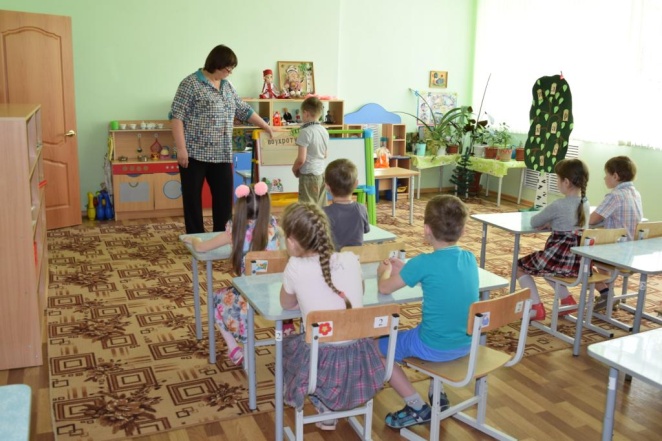 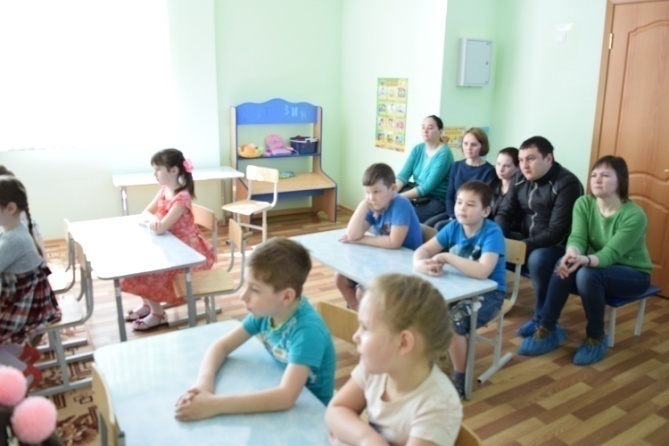 https://youtu.be/RHwXUJu9GpMБольшую помощь родители оказывают логопеду на стадии подготовки артикуляционного аппарата к постановке звуков. Это правильное и регулярное выполнение артикуляционных упражнений по заданию логопеда. Поэтому в старшей логопедической группе в начале учебного года проводится тренинг для родителей с использованием видео презентации «Артикуляционная гимнастика как средство коррекции звукопроизношения у детей с нарушениями речи».  Рассказываю о причинах нарушения речи, об особенностях артикуляционного аппарата детей с нарушением речи, что такое «артикуляционная гимнастика», её цели и о рекомендациях по выполнению артикуляционной гимнастики. Затем родителям раздаются  индивидуальные   зеркала,  и они под руководством логопеда знакомятся с правильным выполнением основных артикуляционных упражнений. Это помогает родителям во время выполнения артикуляционных упражнений дома с детьми. Практика показывает, что если родители осознали значение артикуляционной гимнастики, если сами научились правильно выполнять артикуляционные упражнения, то и ребёнок быстрее овладевает необходимыми навыками, что упрощает работу логопеда и приводит к положительным результатам совместной работы по преодолению речевых нарушений (на фото тренинг для родителей группы «Артикуляционная гимнастика как средство коррекции звукопроизношения у детей с нарушениями речи»).Тренинг для родителей   - https://youtu.be/ka2Sw_nuT6c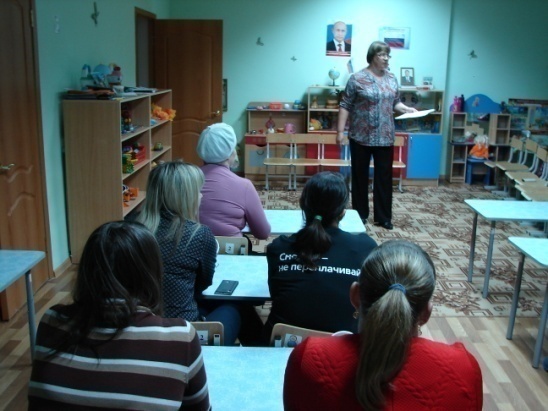 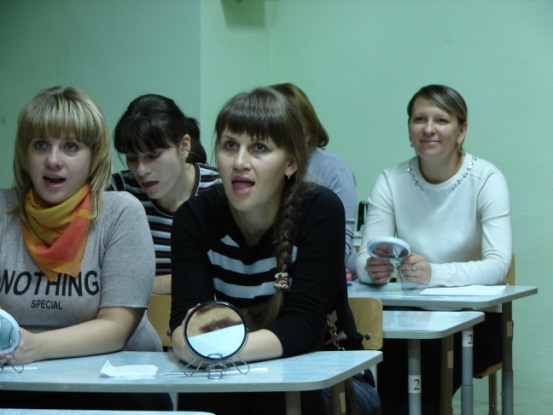 В информационном уголке для родителей оформляется раскладушка-памятка с фотографиями и описанием артикуляционных упражнений. 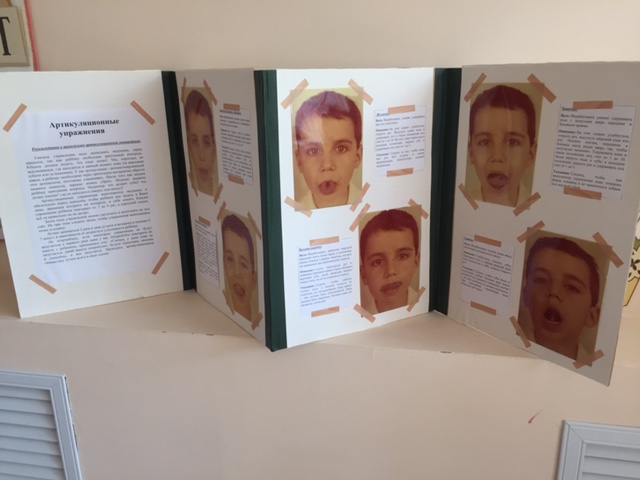 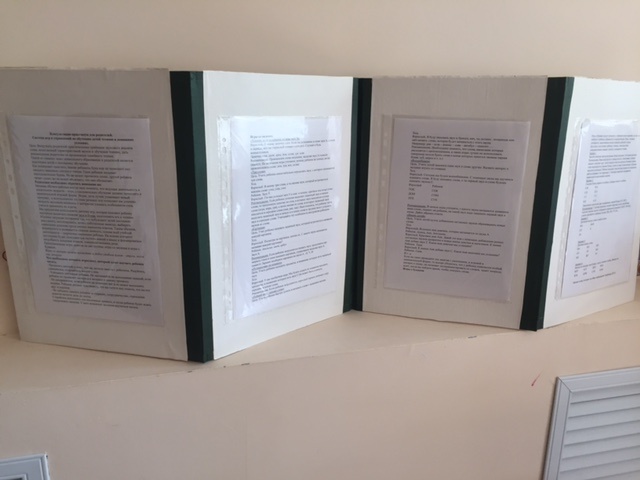 	Ведение индивидуальных тетрадей для домашних занятий и взаимосвязи с родителями помогают проследить эффективность организации взаимодействия всех участников образовательного процесса. Данный вид работы помогает родителям проследить динамику развития своего ребёнка, непосредственно принимать участие в его обучении, стать участником коррекционного процесса. Этот вид работы помогает родителям контролировать обучение своего ребёнка, знать, что у ребёнка не получается, а с чем он хорошо справляется. Логопед же может увидеть, как родители участвуют в коррекционном процессе по качеству выполняемых домашних заданий. Ведение домашних заданий напрямую оказывает влияние на результативность работы логопеда.Результативность опыта.		Подводя итоги своей работы, направленной на привлечение семьи в работу учителя-логопеда по преодолению недостатков речи детей с ОНР можно отметить, что благодаря совместной работе у детей повысились показатели уровня речевого развития, стал очевиден личностный рост каждого воспитанника. Преимущества совместной работы неоспоримы:- у всех участников образовательного процесса появляется положительный эмоциональный настрой на совместную работу по воспитанию и обучению детей. Дети стали проявлять больший интерес к занятиям, с удовольствием посещают занятия и отвечают на вопросы логопеда во время занятий. Родители стали больше интересоваться учебно-воспитательным процессом. Как следствие, повышается усвоение учебного материала.- поддерживая тесную связь с семьёй, логопед узнаёт индивидуальные особенности каждого ребёнка и учитывает их при работе, что ведёт к повышению эффективности работы по преодолению недостатков речи.- анализ результатов своего труда радует и детей, и родителей. Родители начинают сами интересоваться успехами своих детей, контролируют и нацеливают их на красивую и правильную речь. Анализ результатов показал эффективность совместной работы учителя-логопеда и родителей   по преодолению нарушений речи Результаты мониторинга образовательного процессаУровни овладения необходимыми навыками и умениями по образовательной области «Речевое развитие»Старшая логопедическая группа В 2016-2017 уч. году в старшую логопедическую группу было зачислено 15 детей-логопатов с заключением ОНР III уровня, из них 12 детей со стёртой дизартрией, 1 ребёнок с заиканием. Результаты мониторинга  на сентябрь 2016-2017 уч. года.0%  детей – С (показатель развития сформирован)4,5 % детей – СТ (показатель развития находится в стадии становления)95,5 % детей  - НС (показатель развития не сформирован)Результаты мониторинга  на май 2016-2017 уч. года.57,8%  детей – С (показатель развития сформирован)42,2 % детей – СТ (показатель развития находится в стадии становления)0%  детей - НС (показатель развития не сформирован)Подготовительная логопедическая группа В 2017-2018 уч. году в подготовительную логопедическую группу было зачислено 17детей-логопатов с заключением ОНР III уровня, из них 12 детей со стёртой дизартрией, 1 ребёнок с заиканием, 1 ребёнок с моторной алалией.Результаты мониторинга  на сентябрь 2017-2018 уч. года.38,2%  детей – С (показатель развития сформирован)58 % детей – СТ (показатель развития находится в стадии становления)3,8 % детей  - НС (показатель развития не сформирован)Результаты мониторинга  на май 2017-2018 уч. года.92,6%  детей – С (показатель развития сформирован)7,4 % детей – СТ (показатель развития находится в стадии становления)0%  детей - НС (показатель развития не сформирован)Старшая логопедическая группа В 2018-2019 уч. году в старшую логопедическую группу было зачислено 18 детей-логопатов с заключением ОНР III уровня, 1 ребёнок с заключением ОНР I-II уровня, из них 12 детей со стёртой дизартрией. Результаты мониторинга  на сентябрь 2018-2019 уч. года.0%  детей – С (показатель развития сформирован)23 % детей – СТ (показатель развития находится в стадии становления)77 % детей  - НС (показатель развития не сформирован),Результаты мониторинга  на май 2018-2019 уч. года.57%   детей – С (показатель развития сформирован).43 % детей – СТ (показатель развития находится в стадии становления),0%   детей - НС (показатель развития не сформирован)	Считаю, что содержание педагогического опыта соответствуют выбранной проблеме. Достаточно высока практическая значимость работы.Использование данного педагогического опыта на протяжении указанных лет показывает устойчивые, высокие результаты. Материал доступен и может использоваться в дошкольных образовательных организациях.Данный опыт может быть рекомендован к использованию педагогами дошкольных образовательных учреждений и родителями в работе с детьми.Список литературы1. Громова О.Е. Инновации – в логопедическую практику / Методическое пособие для дошкольных образовательных учреждений – М.: ЛИНКА-ПРЕСС, 2008, - 232 с.2. Докутович В.В., Кыласова Л.Е. Логопедическая служба дошкольного образовательного учреждения – Волгоград: Учитель, 2013, - 111 с.3. Доронова Т.Н., Глушакова Г.В., Гризик Т.И. Вместе с семьёй: пособие по взаимодействию дошкольных образовательных учреждений и родителей – М.: Просвещение, 2005. – 191 с.4. ДороноваТ.Н. , Соловьёва Е.В., Жичкина А.Е., Мусиенко С.И. Дошкольные учреждения и семья – единое пространство детского развития: Методическое руководство для работников дошкольных образовательных учреждений – М.: ЛИНКА-ПРЕСС, 2001, - 224 с. 5. Козлова А.В., Дешеулина Р.П. Работа ДОУ с семьёй: Методические рекомендации. – М.: ТЦ Сфера, 2008. – 112 с.6. Свирская Л. Работа с семьёй: необязательные инструкции: Методическое пособие для работников дошкольных образовательных учреждений. – М.: ЛИНКА - ПРЕСС, 2007. – 176 с.	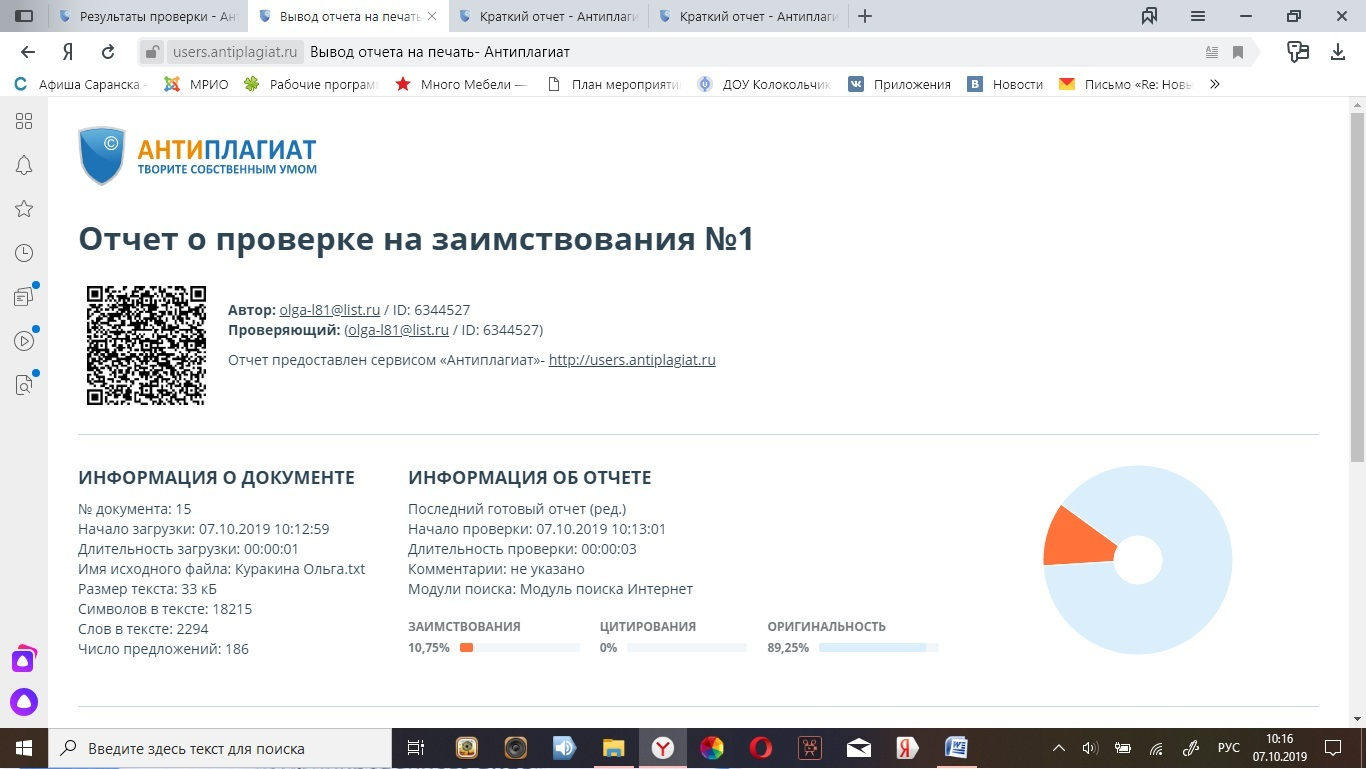 